HARMONOGRAM SZKOLENIA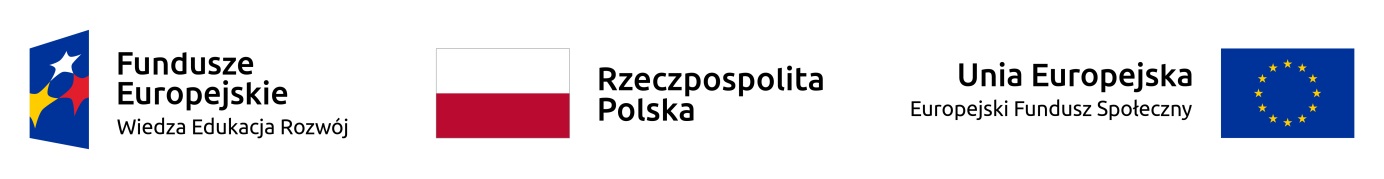 „Kreatywne pisanie w świecie nowych mediów warsztaty rozwoju potencjału twórczego”w ramach projektu „Uczelnia dla III wieku”Projekt „Uczelnia dla III wieku” realizowany przez Wyższą Szkołę Informatyki i Zarządzania
w Rzeszowie, współfinansowany  ze  środków  Unii  Europejskiej  w  ramach  Europejskiego Funduszu Społecznego, Programu Operacyjnego Wiedza Edukacja Rozwój: Oś III Szkolnictwo wyższe dla gospodarki i rozwoju, działanie 3.1. Kompetencje w szkolnictwie wyższym,
nr umowy POWR.03.01.00-00-T137/18Rodzaj wsparciaDataGodzinaMiejsce szkoleniaKurs/szkolenie „Kreatywne pisanie w świecie nowych mediów warsztaty rozwoju potencjału twórczego”5.03.202016:30 – 17:15Wyższa Szkoła Informatyki i Zarządzania, ul. Sucharskiego 2, sala 212Kurs/szkolenie „Kreatywne pisanie w świecie nowych mediów warsztaty rozwoju potencjału twórczego”9.11.202017.00-18.30Zajęcia onlineKurs/szkolenie „Kreatywne pisanie w świecie nowych mediów warsztaty rozwoju potencjału twórczego”16.11.202017.00-18.30Zajęcia onlineKurs/szkolenie „Kreatywne pisanie w świecie nowych mediów warsztaty rozwoju potencjału twórczego”23.11.202017.00-18.40Zajęcia onlineKurs/szkolenie „Kreatywne pisanie w świecie nowych mediów warsztaty rozwoju potencjału twórczego”30.11.202017.00-18.40Zajęcia onlineKurs/szkolenie „Kreatywne pisanie w świecie nowych mediów warsztaty rozwoju potencjału twórczego”07.12.202017.00-18.40Zajęcia onlineKurs/szkolenie „Kreatywne pisanie w świecie nowych mediów warsztaty rozwoju potencjału twórczego”14.12.202017.00-18.40Zajęcia onlineKurs/szkolenie „Kreatywne pisanie w świecie nowych mediów warsztaty rozwoju potencjału twórczego”21.12.202017.00-18.40Zajęcia onlineKurs/szkolenie „Kreatywne pisanie w świecie nowych mediów warsztaty rozwoju potencjału twórczego”04.01.202117.00-18.40Zajęcia onlineKurs/szkolenie „Kreatywne pisanie w świecie nowych mediów warsztaty rozwoju potencjału twórczego”11.01.202117.00-18.40Zajęcia onlineKurs/szkolenie „Kreatywne pisanie w świecie nowych mediów warsztaty rozwoju potencjału twórczego”18.01.202117.00-18.40Zajęcia onlineKurs/szkolenie „Kreatywne pisanie w świecie nowych mediów warsztaty rozwoju potencjału twórczego”25.01.202117.00-18.40Zajęcia onlineKurs/szkolenie „Kreatywne pisanie w świecie nowych mediów warsztaty rozwoju potencjału twórczego”01.02.202117.00-18.40Zajęcia onlineKurs/szkolenie „Kreatywne pisanie w świecie nowych mediów warsztaty rozwoju potencjału twórczego”08.02.202117.00-19.30Zajęcia online